CURRICULUM VITAE Nitin Singh Address: - 272 Usha nagar extension , Indore {M.P.} Mobile no.:- 7067162274 Email: nitinisalien123@gmail.com CAREER OBJECTIVE: - 	 To grab an ample opportunity to exhibit innovation, proaction, skills and competencies in the field of Science & Technology. 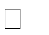 ACADEMIC QUALIFICATION:- 	 Participated in the 7-days(19th December – 26th December 2016) National Workshop on “Mushroom Cultivation and Self-employment” organized by the Department of Biosciences, Commerce and Management, Christian Eminent College, Indore in association with Entrepreneurship Development Cell. Participated in Internship program on ELISA (Enzyme-Linked Immunosorbent Assay) from 04/02/2019 to 18/01/2019, organized by Department of Biotechnology, Christian Eminent College, Indore My dissertation topic (Effect of lactic acid in DHT induce mice : an in Vivo study)Basic knowledge of computer ATTRIBUTES AND STRENGTHS: - 	 Dedication Highly motivated and self-driven  Decision making Hardworking Punctual PERSONAL DETAIL:- 	 DECLARATION:- 	 I hereby declare that all the information given above is true and I hold the responsibility of its authenticity. 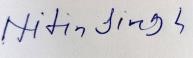 Exam Board / University Year percent 10th CBSE Board 2014 57%12th CBSE Board 2016               57.40% B.Sc. (Biotechnology + Chemistry + Pharmaceutical) DAVV, INDORE 2019 82.1 %MSc Genetic Engineering DAVV, INDORE            2021              74.8%EXTRA CURRICULAM: - • Father’s Name :- Shri Vijay Singh • Mother’s Name :- Smt. Mamta Singh • Gender :- Male • Marital Status :- Unmarried • Languages Known :- English & Hindi • Date of Birth :- 16/08/1997 Date….05/12/2022 Place:-Indore, M.P.             Nitin Singh.     